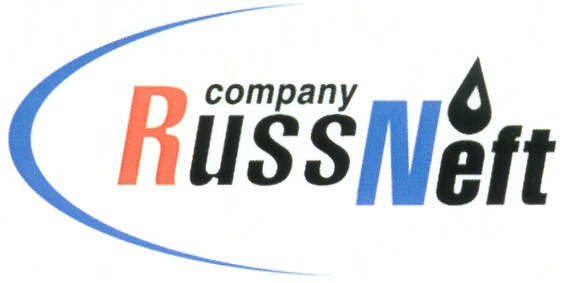 PJSC “RUSSNEFT” PRESS SERVICEPRESS RELEASEMarch 26, 2020RussNeft warns of frauds using the Company's contact phone numbersPJSC "RussNeft" considers necessary to notify people about the facts of fraud using the Company's contact numbers.In recent days residents of a number of regions of the country have been receiving by phone from unknown persons commercial offers of crediting on preferential terms. At the same time the abusers assert that they are representatives of a certain Rusneftbank and indicate the actual phone number of PJSC "RussNeft" as one of the contact telephone numbers. One of the conditions of the loan issue is that the recipient transfers commission in the amount of 15-20 thousand rubles for transferring money to the card of the recipient. After receiving the money the swindlers interrupt all the mobile phone contacts.PJSC "RussNeft" declares that the Company and its affiliates neither participate in banking activities, nor provide loans to people. We urge the people to be careful. In case you became a victim of such frauds we recommend you to come forward and contact the police at your place of residence.About the Company:PJSC “RussNeft” ranks among the top-10 largest oil companies by crude oil production in Russia.The Company possesses a well-balanced portfolio of assets located in the key Russian oil and gas provinces (West Siberia, Volga-Urals and Central Siberia) as well as in Azerbaijan.The headcount of the Company is around 10,000 employees.PJSC “RussNeft” Press ServiceTel.: (495) 411-63-24, Fax: (495) 411-63-19E-mail: pr@russneft.ruTel.: (495) 411-63-24; (495) 411-63-21Fax: (495) 411-63-19 E-mail: pr@russneft.ruwww.russneft.ru115054, Moscow, Pyatnitskaya str., 69
 